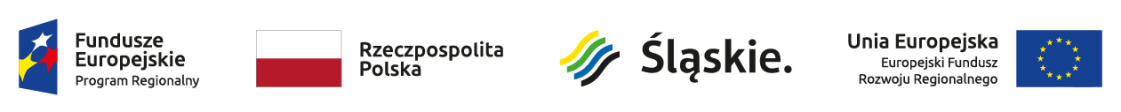 Punkt konsultacyjny Uruchamiamy Punkt konsultacyjny dla uczestników projektu grantowego w Urzędzie Miasta i Gminy w Żarkach.Uzyskać będzie można w nim wszelkie informacje, wyjaśnienia dotyczące przyznanych grantów, w szczególności:- zapisów umowy z Gminą o powierzenie grantu;- właściwego postępowania na etapie realizacji grantu, m.in. wyłonienie wykonawcy, założenie instalacji, odbiór robót;- rozliczenia grantu i uzyskania refundacji.Punkt obsługiwać będzie firma konsultingowa z dużym doświadczeniem w realizacji projektów unijnych w zakresie Odnawialnych źródeł energii.Planowane najbliższe terminy spotkań konsultacyjnych: Marzec:30.03.2022 godz. 9:00 do 11:00Kwiecień:01.04.2022: godz. 9:00 do 13:0012.04.2022: godz. 9:00 do 13:0026.04.2022: godz. 9:00 do 13:00Poza dyżurami w Punkcie konsultacyjnym informacji i wyjaśnień udzielać będą pracownicy Referatu do pozyskiwania funduszy europejskich i krajowych w UMiG Żarki p.21. w godz:Poniedziałek 7:30 – 15:30Wtorek 7:30 – 16:00Środa 7:30 – 15:30Czwartek 7:30 – 15:30Piątek 7:30 – 15:00